
Newsletter and Bulletin Announcements for MLC Sundays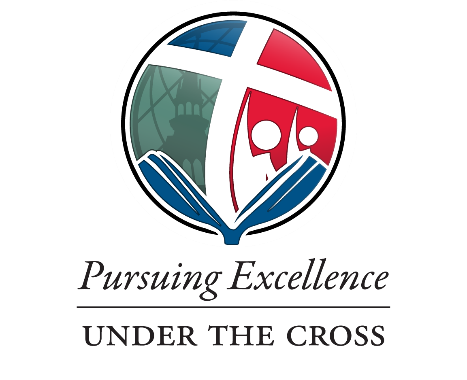 INTRODUCTORY STATEMENTAs family in Christ, MLC pursues excellence under the cross in preparing called workers for our synod and its mission fields around the world.Pursuing Excellence Under the Cross is MLC’s long-range strategic plan for preparing the next generation of called workers for your congregation through your WELS College of Ministry. You can be a catalyst to help realize a generational vision for our future called workers. HOW YOU CAN HELP 
To support this plan, we invite our congregations to:PRAY for God’s continued grace to increase the number of future teachers, pastors, and staff ministers.SPREAD THE ENCOURAGING WORD about your WELS College of Ministry by scheduling an MLC Sunday at your congregation and by encouraging any women and men you know who have gifts for ministry.FINANCIALLY SUPPORT STUDENTSFinancial Aid: Give a gift in any amount to help us make the 10% boost!
Scholarships: Establish a named scholarship to assist students based on merit or need.
Campus Facilities: Gifts will be directed to campus enhancement priorities.
Competency-Based Education: Gifts will fund design of academic courses & needed technology supportONE-WEEK AND THREE-WEEK OPTIONSSINGLE SUNDAY WORSHIPSince we benefit greatly from the ministry of MLC, we will support this campaign at *name of congregation* with an MLC Sunday on *date*. Take note of the MLC materials we will share in our newsletters and bulletins as we prepare for this exciting Sunday worship! THREE-SUNDAY CELEBRATIONSince we benefit greatly from the ministry of MLC, we will support this campaign at *name of congregation* with a MARTIN LUTHER COLLEGE emphasis over the next three weeks. During *dates* our congregation will learn more about our WELS College of Ministry, join in prayer for the ministry at MLC, and enjoy a special MLC Sunday worship on *date*.  Take note of the MLC materials we will share in our newsletters and bulletins as we prepare for this exciting celebration!  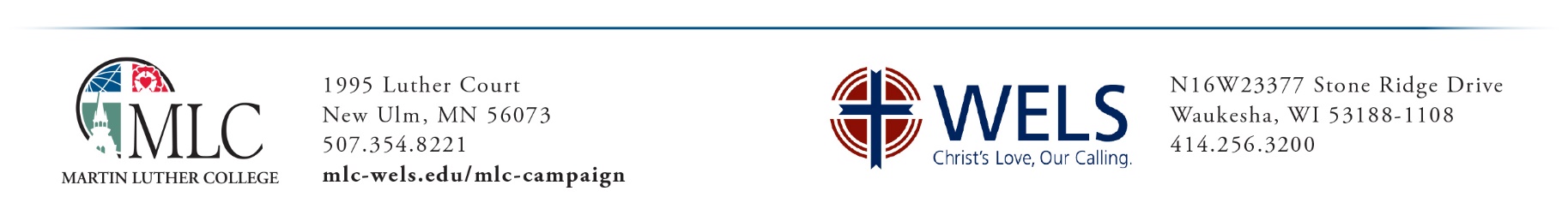 